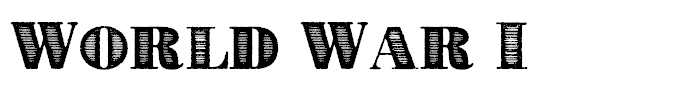 M_______________________New military __________________________ race between countries________________ of warA_____________________________________ to 
aide each other if 
attackedMost nations sign _____________________________ & _________ PowersI__________________Competition for ___________Many smaller ____________ over ___________N_________________French-German ___________ conflictsEthnic nationalism in the ____________Immediate CauseAssassination of ________________, heir to __________________ throne Austria declares war on __________________________ all jump inBattles on the Western Front_____________________ - September 1914 costly victory for the French and British_____________________ - long, deadly battle throughout 1916_____________________ - over 1 million casualties from July to November, 1916Battles on the Eastern Front________________ – major defeat for RussiaRussia suffering very high ___________________________________ forces Russia to leave the warRussia’s Revolution___________________ leads the communist ________________Overthrow the _______________Sign the Treaty of ___________________ with Germany in 1918America Joins the WarMost of America is _____________________President ___________________ campaigns on keeping America out of warSinking of the LusitaniaGermany declares “__________________________________”__________________ sunk by German U-boat in 1915Kills 1000 & 130 _________________The Zimmerman TelegraphSecret message from _________________to _________________Proposes an _________________against the US____________would declare war on America and get ______________after victoryCauses _________________in AmericaAmerica Enters the War2.8 million “_________________” drafted Fresh American troops turn the tide for the _________________Help lead the final Allied ____________________ in Summer 1918The 14 Points______________________ plan for a long lasting peace_________________with Europeans desire to punish GermanyThe Treaty of VersaillesGermany forced to accept full ______________________ for warGermany loses all its ___________________Germany must pay ______________________ payments to the AlliesGermany must only have a very limited ___________________The Mandate SystemGreat Britain and France divide up ________________________________________ take Iraq, Jordan, and PalestineFrance takes ______________ and ____________________